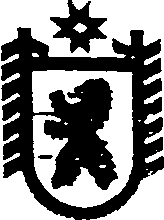 Республика КарелияАДМИНИСТРАЦИЯ СЕГЕЖСКОГО МУНИЦИПАЛЬНОГО РАЙОНАПОСТАНОВЛЕНИЕот  06  апреля  2018  года  №  273   СегежаО внесении изменений в Перечень кодов бюджетной классификации доходов бюджета Сегежского муниципального района, с детализацией подвида доходов, закрепляемых за муниципальными казенными учреждениями Сегежского муниципального районаВ соответствии со статьей 160.1, пунктом 9 статьи 20 Бюджетного кодекса Российской Федерации администрация Сегежского муниципального района постановляет:1. Внести в Перечень кодов бюджетной классификации доходов бюджета Сегежского муниципального района, с детализацией подвида доходов, закрепляемых за муниципальными казенными учреждениями Сегежского муниципального района, утвержденный постановлением администрации Сегежского муниципального района               от 18 января 2016 г. № 26 (в редакции постановлений от 5 февраля 2016 г. № 75,                      от 3 октября 2016 г. № 865, от 1 февраля 2018 г. № 73) следующие изменения:1) после позиции  «»дополнить позицией следующего содержания:«»;2) после позиции «»дополнить позицией следующего содержания:«»;3) после позиции «»дополнить позицией следующего содержания:»;4) после позиции «»дополнить позицией следующего содержания:».2. Отделу информационных технологий и защиты информации администрации Сегежского муниципального района (Т.А.Слиж) обнародовать настоящее постановление путем размещения официального текста настоящего постановления в информационно-телекоммуникационной сети «Интернет» на официальном сайте администрации Сегежского муниципального района  http://home.onego.ru/~segadmin.            Глава администрацииСегежского муниципального района                        	        	               Ю.В. ШульговичРазослать: в дело, ФУ-2,ОБУ АСМР, МКУ «ЕРЦ».Муниципальное казенное дошкольное образовательное учреждение -  детский сад № 6 г. Сегежи030 1 13 01995 05 0110 130Прочие доходы от оказания платных услуг (работ) получателями средств бюджетов муниципальных районов - Муниципальное казенное дошкольное образовательное учреждение - детский сад № 6 г. Сегежи (услуги по  передаче в аренду помещений)Муниципальное казенное дошкольное образовательное учреждение -  детский сад № 17 г. Сегежи030 1 13 01995 05 0114 130Прочие доходы от оказания платных услуг (работ) получателями средств бюджетов муниципальных районов - Муниципальное казенное дошкольное образовательное учреждение - детский сад № 17 г. Сегежи (услуги по  передаче в аренду помещений)Муниципальное казенное дошкольное образовательное учреждение -  детский сад № 20 г. Сегежи030 1 13 01995 05 0116 130Прочие доходы от оказания платных услуг (работ) получателями средств бюджетов муниципальных районов - Муниципальное казенное дошкольное образовательное учреждение - детский сад № 20 г. Сегежи (услуги по  передаче в аренду помещений)Муниципальное казенное дошкольное образовательное учреждение -  детский сад № 23 г. Сегежи030 1 13 01995 05 0118 130Прочие доходы от оказания платных услуг (работ) получателями средств бюджетов муниципальных районов - Муниципальное казенное дошкольное образовательное учреждение - детский сад   № 23 г. Сегежи (услуги по передаче в аренду помещений)